УТВЕРЖДЕНО:Закупочной комиссиейНО «Целевой фонд будущих поколений РС (Я)»Протокол № 49-19 от «26» июня 2019 г.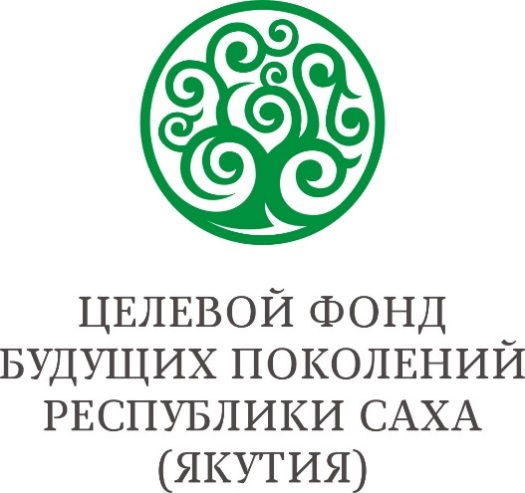 ЗАКУПОЧНАЯ ДОКУМЕНТАЦИЯна проведение запроса предложений по выбору Поставщика дляпоставки и монтажа оборудования и ограждения Муниципальному бюджетному общеобразовательному учреждению «Сунтарская гимназия» Муниципального района «Сунтарский улус (район)»Республики Саха (Якутия)I Общие условия проведения запроса предложений1. Общие положенияЗакупочная документация на проведение запроса предложений по выбору Поставщика для поставки и монтажа оборудования и ограждения Муниципальному бюджетному общеобразовательному учреждению «Сунтарская гимназия» Муниципального района «Сунтарский улус (район)» Республики Саха (Якутия) (далее – Закупочная документация) размещается Заказчиком в информационно-телекоммуникационной сети «Интернет» на официальном сайте по адресу http://fondyakutia.ru/.Заявка на участие в запросе предложений заполняется по форме № 1 раздела III «Образцы форм и документов для заполнения участниками закупки» и должна содержать сведения, установленные в пункте 18 раздела II «Информационная карта» настоящей Закупочной документации, а также сведения о цене договора, включая сведения о цене единицы продукции.Любой участник закупки вправе подать только одну заявку на участие в запросе предложений.Участник закупки, подавший заявку на участие в запросе предложений, вправе отозвать такую заявку в любое время до дня и времени окончания срока подачи заявок на участие в запросе предложений. Отзыв заявки оформляется участником закупки, подавшим заявку, в письменной форме, на бланке организации. В письме указывается наименование закупки, дата подачи заявки, регистрационный номер (если такой номер присваивался). Письмо должно быть скреплено подписью уполномоченного на то лица и печатью.Заявка на участие в запросе предложений, поданная в срок, указанный в извещении о проведении запроса предложений и Закупочной документации, регистрируется Заказчиком. По требованию участника закупки, подавшего заявку на участие в запросе предложений, Заказчик выдает расписку в получении заявки на участие в запросе предложений с указанием даты и времени ее получения.Прием заявок на участие в запросе предложений прекращается в день и время, указанные в пункте 11 раздела II «Информационная карта».Закупочная комиссия в срок, указанный в пункте 12 раздела II «Информационная карта» настоящей Закупочной документации, рассматривает заявки на соответствие их требованиям, установленным в извещении и Закупочной документации и оценивает такие заявки.Лицом предложившим лучшие условия запроса предложений признается участник закупки, предоставивший соответствующие требованиям Заказчика документы и предложивший наилучшие условия и цену договора.Результаты рассмотрения и оценки заявок на участие в запросе предложений оформляются протоколом, в котором содержатся сведения обо всех участниках закупки, подавших заявки, об отклоненных заявках с обоснованием причин отклонения, сведения о победителе проведения запроса предложений. Указанный протокол подписывается всеми членами закупочной комиссии, утверждается и размещается Заказчиком на официальном сайте (http://fondyakutia.ru/) не позднее, чем через 3 (три) рабочих дня со дня подписания такого протокола. При этом в протоколе, размещаемом на официальном сайте, допускается не указывать сведения о составе закупочной комиссии и данных о персональном голосовании закупочной комиссии.В случае, если по запросу предложений не подана ни одна заявка на участие в запросе предложений, запрос предложений признается не состоявшимся.При наличии единственной поданной заявки, которая соответствует требованиям, установленным извещением и Закупочной документацией, и содержит предложение о цене договора, не превышающее начальную (максимальную) цену, указанную в извещении и Закупочной документации, Заказчик вправе заключить с таким участником договор.Заказчик имеет право отказаться от проведения запроса предложений не позднее чем за 3 (три) рабочих дня до даты окончания срока подачи заявок. Решение об отказе принимается руководством Заказчика. Извещение об отказе от проведения закупки размещается Заказчиком на сайте, на котором размещена закупка (http://fondyakutia.ru/) в течение 2 (двух) рабочих дней с момента принятия решения об отказе.Настоящий запрос предложений не является публичной офертой.II. Информационная картаIII Образцы форм и документов для заполнения участниками закупкиРекомендуемая форма заявкиФорма № 1НО «Целевой фондбудущих поколенийРеспублики Саха (Якутия)»№ _____________________«____» _______________ ________ г.Заявка на участие в запросе предложенийпо извещению №________ от «____» ________________ 2019 г.Настоящей заявкой, ______________________________________________________________,(наименование фирмы)в лице ___________________ ________________________________,                                                        (Должность)                                                                       (Ф.И.О.)Действующего на основании ________________________________________________(Устава, доверенности)предлагаем поставить указанные ниже товары (работы, услуги), в указанных объемах по указанным ценам в соответствии с условиями, изложенными в Закупочной документации на проведении запроса предложений.1. Наименование, место нахождения (для юридического лица), фамилия, имя, отчество, место жительства (для физического лица), банковские реквизиты участника размещения заказаЮридический адрес:Почтовый адрес:ИНН/КПП/ОГРН:Телефон организации:Факс организации: Адрес электронной почты:Банковские реквизиты:2. Предлагается к выполнению:Настоящей заявкой подтверждаем, что в отношении _____________(наименование Участника запроса предложений) не проводится ликвидация (юридического лица) и отсутствует решение арбитражного суда о признании ____________________________ (наименование Участника запроса предложений) банкротом и об открытии конкурсного производства, деятельность Участника запроса предложений не приостановлена, задолженность по начисленным налогам, сборам и иным обязательным платежам в бюджеты любого уровня или государственные внебюджетные фонды отсутствует.Настоящей заявкой гарантируем достоверность представленной нами в заявке информации и подтверждаем право Заказчика, не противоречащее требованию о формировании равных для всех участников запроса предложений условий, запрашивать информацию, уточняющую представленные в настоящей заявке сведения.Сообщаем, что для оперативного уведомления по вопросам организационного характера и взаимодействия с Заказчиком, нами уполномочен __________________ (Ф.И.О., телефон работника Участника запроса предложений). Все сведения о проведении запроса предложений просим сообщать уполномоченному лицу.Более подробные сведения об Участнике запроса предложений изложены в анкете Участника запроса предложений, приложенной к настоящей заявке.К настоящей заявке прилагаются документы согласно описи на _____ стр.В случае если наши предложения будут признаны лучшими, мы берем на себя обязательства подписать Договор (контракт) с ________________ на выполнение услуг в соответствии с требованиями Закупочной документации и условиями наших предложений в течение 5 (пяти) рабочих дней со дня получения его от Заказчика, скрепить Договор печатью и возвратить Заказчику.С уважением,                                                                               должность, подпись, расшифровка подписиМ.П.Форма № 2Общие сведения об участнике размещения заказа(для юридического лица)В подтверждение финансовой устойчивости, а также об отсутствии задолженности по начисленным налогам, сборам и иным обязательным платежам в бюджеты любого уровня или государственные внебюджетные фонды Участником запроса предложений должны быть представлены:формы № 1 «Бухгалтерский баланс» и № 2 «Отчет о прибылях и убытках» за два предыдущих года и последний отчетный период отчетного года с отметкой налоговой инспекции и заверенные печатью организации;справка об исполнении налогоплательщиком (плательщиком сбора, плательщиком страховых взносов, налоговым агентом) обязанности по уплате налогов, сборов, страховых взносов, пеней, штрафов и процентов.Настоящим подтверждаем достоверность всех данных, указанных в анкете.В подтверждение вышеприведенных данных к анкете прикладываются следующие документы:___________ (название документа) ____ (количество страниц в документе);___________ (название документа) ____ (количество страниц в документе);n.    ___________ (название документа) ____ (количество страниц в документе).Руководитель организации_____________________ (Ф.И.О.) (подпись)                                             М.П.Форма № 2бОбщие сведения об участнике размещения заказа(для индивидуального предпринимателя, физического лица)Каждое физическое лицо, подающее заявку на участие в запросе предложений, заполняет данную форму.*Данные сведения не являются обязательными и заполняются по усмотрению участника размещения заказаФорма № 3ОПИСЬпредставленных документов на участие в запросе предложений*___________________________________________________________(полное наименование участника размещения заказа)___________________________________________________________*Примечание: Документы должны быть пронумерованы и прошиты строго в последовательности, указанной в описи документов.____________________________________________________(Должность, ФИО, подпись представителя участника размещения заказа)М.П.Дата: __________ IV. Техническое заданиеТехническое задание на поставку и монтаж оборудования и ограждения дляМуниципального бюджетного общеобразовательного учреждения «Сунтарская гимназия» МР «Сунтарский улус (район)» Республики Саха (Якутия)V. Проект договораДОГОВОР № __________целевого финансирования (пожертвования)(с элементами договора поставки с условием о монтаже)Некоммерческая организация «Целевой фонд будущих поколений Республики Саха (Якутия)», именуемая в дальнейшем «Жертвователь», в лице Генерального директора Местникова Сергея Васильевича, действующего на основании Устава, с одной стороны,______________________________________________________, именуем____ в дальнейшем «Получатель», в лице ___________________________________, действующе____ на основании _____________, с другой стороны,и ________________________________________________________, именуем____ в дальнейшем «Поставщик», в лице _______________________________________, действующ____ на основании _____________________, с третьей стороны, а в дальнейшем вместе именуемые «Стороны», заключили настоящий Договор о нижеследующем:Предмет договораВ соответствии с условиями настоящего Договора Стороны обязуются осуществить следующие действия:Жертвователь, исходя из своих уставных целей и задач, в соответствии со статьей 582 Гражданского кодекса Российской Федерации безвозмездно производит целевое пожертвование путем оплаты приобретения, поставки и монтажа оборудования и ограждения, согласно Спецификации, являющейся Приложение № 1 к настоящему Договору и его неотъемлемой частью (далее – Спецификация);Поставщик обязуется:поставить Оборудование и ограждение надлежащего качества по адресу Получателя: Республика Саха (Якутия), Сунтарский улус (район), с. Сунтар;хранить Оборудование и ограждение до дня передачи Получателю;известить (уведомить) Получателя и Жертвователя о поставке Оборудования и ограждения в с. Сунтар Сунтарского улуса (района) Республики Саха (Якутия);передать Оборудование и ограждение Получателю по Акту приема-передачи Оборудования и ограждения, являющемуся Приложение № 2 к настоящему Договору и его неотъемлемой частью (далее – Акт приема-передачи Оборудования и ограждения); до «___» ____________ 2019 г. выполнить работы по монтажу Оборудования и ограждения надлежащего качества по адресу Получателя: Республика Саха (Якутия), Сунтарский улус (район), с. Сунтар. Работы производятся Поставщиком собственными силами и средствами, в соответствии с действующими СНиПами и ГОСТами сдать результат работ Получателю по Акту приемки-сдачи выполненных работ по монтажу Оборудования и ограждения, являющемуся Приложение № 3 к настоящему Договору и его неотъемлемой частью (далее – Акт приемки-сдачи выполненных работ).Получатель обязуется:получить у Поставщика Оборудование и ограждение по Акту приема-передачи Оборудования и ограждения;подготовить территорию (основание) для монтажа Оборудования и ограждения;известить Поставщика и Жертовователя о готовности территории для монтажа Оборудования и ограждения;принять результат работ Поставщика по Акту приемки-сдачи выполненных работ по монтажу Оборудования и ограждения;в срок до «___________________» 20___ г. оснастить территорию внутри ограждения спортивным покрытием из искусственной травы.Жертвователь производит целевое финансирование (пожертвование) в рамках реализации Целевой программы «Во имя будущего» на 2016 – 2020 годы, утвержденной Постановлением Высшего совета Некоммерческой организации «Целевой фонд будущих поколений Республики Саха (Якутия)» от 25 апреля 2016 г. № 32.Получатель и Поставщик обязаны предоставить Жертвователю отчетные документы.Размер и порядок финансирования.Общая сумма целевого финансирования (пожертвования) по настоящему Договору составляет _______________ (_______________________________) рублей 00 копеек, в том числе НДС, и складывается из цены Оборудования и ограждения, стоимости доставки и работ по монтажу Оборудования и ограждения.Целевое финансирование по настоящему Договору производится на основании предъявленного Поставщиком счетов, в безналичном порядке путем перечисления денежных средств на расчетный счет Поставщика. Финансирование по настоящему Договору производится Жертвователем в следующем порядке:платеж в размере 50 % – на сумму __________ (_______________________________) рублей ____ копеек, в том числе НДС (без НДС), в течение 10 (десяти) рабочих дней с даты предоставления Поставщиком Жертвователю подтверждающих документов о наличии Оборудования и ограждения на складе Поставщика или отгрузки Оборудования и ограждения в с. Сунтар Сунтарского улуса (район) Республики Саха (Якутия) (товарная накладная, уведомление о наличии на складе, товарно-транспортная накладная и др.).платеж в размере 30 % – на сумму __________ (_______________________________) рублей ____ копеек, в том числе НДС (без НДС), в течение 10 (десяти) рабочих дней с даты получения Жертвователем Акта приема-передачи Оборудования и ограждения, подписанного Получателем и Поставщиком. платеж в размере 20% на сумму __________ (_______________________________) рублей _____ копеек, в том числе НДС, в течение 10 (десяти) рабочих дней, с даты получения Жертвователем Акта приемки-сдачи выполненных работ, подписанного Получателем и Поставщиком.В случае нарушения Поставщиком обязательств по договору, Жертвователь вправе удержать сумму неустойки, предусмотренную п. 8.5 настоящего Договора из суммы окончательного расчета по договору. При этом Поставщик должен быть уведомлен о факте удержания, сумме и основаниях начисления неустойки до момента перечисления денежных средств Жертвователем.Права и обязанности Жертвователя3.1. Жертвователь обязан:3.1.1. Своевременно, в порядке, установленном разделом 2 настоящего Договора, произвести перечисление денежных средств Поставщику.3.2. Жертвователь имеет право:3.2.1. Контролировать ход исполнения настоящего Договора.3.2.2. Требовать целевого использования Получателем, полученной по настоящему Договору, Оборудования и ограждения. 3.2.3. В случае непредставления отчетов, указанных в п. 5.1.8. настоящего Договора требовать полную стоимость Оборудования и ограждения.3.2.4. Требовать возврата денежных средств от Поставщика в случае невыполнения обязательств по настоящему Договору.3.2.5. В судебном порядке требовать одностороннего отказа от пожертвования Получателю в случаях невыполнения или ненадлежащего выполнения Получателем своих обязательств, предусмотренных разделом 5 настоящего Договора.Права и обязанности Поставщика4.1. Поставщик обязан:4.1.1. Поставить по адресу: Республика Саха (Якутия), Сунтарский улус (район), с. Сунтар Оборудование и ограждение надлежащего качества, согласно Спецификации.4.1.2. Хранить Оборудование и ограждение в теплом сухом помещении с обеспечением невозможности несанкционированного проникновения посторонних лиц до передачи Получателю.4.1.3. В течение 3 (трех) рабочих дней со дня поставки Оборудования и ограждения известить (уведомить) Получателя и Жертвовователя в письменной форме, с приложением заверенной копии Акта приема-передачи Оборудования и ограждения.4.1.4. В день поставки Оборудования и ограждения в месте нахождения Получателя передать Оборудование и ограждение Получателю по Акту приема-передачи Оборудования и ограждения. Право собственности на Оборудование и ограждение переходит к Получателю после подписания Акта приема-передачи Оборудования и ограждения. С момента подписания между Поставщиком и Получателем Акта приема-передачи Оборудования и ограждения риск случайной гибели или случайного повреждения Оборудования и ограждения несет Получатель.  4.1.5. до «___» __________ 2019 г. выполнить работы по монтажу Оборудования и ограждения надлежащего качества по адресу Получателя: Республика Саха (Якутия), Сунтарский улус (район), с. Сунтар. Работы производятся Поставщиком собственными силами и средствами, в соответствии с действующими СНиПами и ГОСТами.  4.1.6. По окончании работ по монтажу Оборудования и ограждения передать Получателю результат работ по Акту приемки-сдачи выполненных работ.4.1.7. Поставщик, получивший мотивированный отказ от подписания Получателем Акта приемки-сдачи выполненных работ, обязан устранить замечания в 3 (трех) -дневный срок и повторно направить (выставить) акты Получателю, который рассматривает их в том же порядке, что и при первоначальном представлении.4.1.8. В течение 5 (пяти) рабочих дней с момента подписания настоящего Договора направить (передать) Получателю в письменной форме необходимую информацию и документы, содержащие технические и иные требования к подготовке территории под монтаж Оборудования и ограждения. 4.1.9. Сообщать Жертвователю и Получателю по их требованию все сведения о ходе исполнения настоящего договора.4.1.10. Сообщить Жертвователю и Получателю контактные данные и ответственных лиц со своей стороны.4.1.11. Не раскрывать посторонним лицам, непосредственно не занятым в выполнении обязательств по настоящему договору, характер и объем выполняемых работ.4.1.12. Устранять за свой счет допущенные недостатки в результате ненадлежащего выполнения, возложенных настоящим Договором, обязанностей.4.1.13. Выделить ответственного представителя _____________________, тел. _________, для решения всех вопросов, связанных с исполнением обязательств по настоящему Договору.4.1.14. За собственный счет изготовить и доставить информационный щит с размером не менее 05 м х 05 м со следующим текстом: «Спортивная площадка предоставлена детям с. Сунтар Некоммерческой организацией «Целевой фонд будущих поколений Республики Саха (Якутия)».4.2. Поставщик имеет право:4.2.1. Самостоятельно определять способы доставки Оборудования и ограждения.4.2.2. Отказаться от исполнения обязательств по настоящему Договору лишь при условии полного возмещения Жертвователю убытков.4.2.3. Досрочно выполнить доставку Оборудования и ограждения. Права и обязанности Получателя5.1. Получатель обязан:5.1.1. В срок до «01» августа 2019 г. подготовить сухую территорию (основание) под монтаж Оборудования и ограждения в соответствии с техническими и иными требованиями.5.1.2. В течение 5 (пяти) рабочих дней со дня получения извещения (уведомления) от Поставщика о доставке Оборудования и ограждения в с. Сунтар Сунтарского улуса (района), Республики Саха (Якутия) обеспечить приемку Оборудования и ограждения по Акту приема-передачи Оборудования и ограждения. Право собственности на Оборудование и ограждение переходит к Получателю после подписания Акта приема-передачи Оборудования и ограждения. С момента подписания между Поставщиком и Получателем Акта приема-передачи Оборудования и ограждения риск случайной гибели или случайного повреждения Оборудования и ограждения несет Получатель.5.1.3. Приемка Оборудования и ограждения по наименованию, техническим характеристикам, качеству и количеству проводится при передаче Оборудования и ограждения Получателю вместе с сертификатами качества в присутствии уполномоченных представителей Получателя и Поставщика. При приемке Получатель обязан проверить его соответствие сведениям, указанным в транспортных и иных документах.5.1.4. В случае, когда при визуальном осмотре и проверке полной комплектации Оборудования и ограждения в процессе ее приема-передачи будут обнаружены брак, недопоставка и (или) несоответствие характеристик Оборудования и ограждения, Получатель обязан немедленно сделать отметки об этом в Акте приема-передачи Оборудования и ограждения, а так же составить в 2 (двух) экземплярах акт об установленных расхождениях. Акт об установленных расхождениях должен быть подписан уполномоченными представителями обеих Сторон. 5.1.5. На период проведения Поставщиком работ по монтажу Оборудования и ограждения обеспечить охрану территории в нерабочее время и выходные дни.5.1.6. Принять выполненные Поставщиком работы не позднее 2 (двух) рабочих дней от даты получения от Поставщика Акта приемки-сдачи выполненных работ, либо подписать акты и вернуть один экземпляр Поставщику, либо предоставить письменный мотивированный отказ от подписания.5.1.7. Поставщик, получивший мотивированный отказ от подписания Акта приемки-сдачи выполненных работ, обязан устранить замечания в 3 (трех) -дневный срок и повторно направить (выставить) акты Получателю, который рассматривает их в том же порядке, что и при первоначальном представлении.5.1.8. После монтажа Оборудования и ограждения в течении 5 (пяти) рабочих дней направить Жертвователю отчет с приложением фотографий до монтажа и после завершения работ (возможно видео) в формате «*.jpeg» на электронном носителе (флешкарта, CD-диск и т.д.), копии приказа о постановке на баланс и бухгалтерские справки. Фотографии должны подтверждать факт монтажа Оборудования и ограждения.5.1.9. В срок до «___________________» 20___ г. оснастить территорию внутри ограждения спортивным покрытием из искусственной травы.6. Гарантийный срокКачество поставляемой Оборудования и ограждения должно соответствовать стандартам, техническим условиям и иным требованиям, обычно предъявляемым к данной продукции. Оборудование и ограждение передается со всеми необходимыми документами, в том числе с Сертификатом качества. Поставщик несет гарантийные обязательства по качеству Оборудования и ограждения в течение 2 (двух) лет с момента подписания Акта приемки-сдачи выполненных работ. Если в период гарантийного срока обнаружатся дефекты Оборудования и ограждения, препятствующие нормальной эксплуатации Оборудования и ограждения, Поставщик обязуется отремонтировать или, если ремонт невозможен, заменить Оборудование и ограждение на аналогичный в течение 30 (тридцати) рабочих дней, с момента получения письменного уведомления Получателя, гарантийный срок в этом случае продлевается на период устранения дефектов.Получатель вправе предъявить требования, связанные с недостатками результата работы, обнаруженными в течение гарантийного срока.Досудебный порядок урегулирования споровВсе споры, связанные с заключением, толкованием, исполнением и расторжением настоящего Договора, будут разрешаться Сторонами путем переговоров.В случае недостижения соглашения в ходе переговоров, заинтересованная Сторона направляет претензию в письменной форме, подписанную уполномоченным лицом. Претензия должна быть направлена с использованием средств связи: заказной почтой, электронной почтой, либо вручена другой стороне под расписку.Сторона, которой направлена претензия, обязана рассмотреть полученную претензию и о результатах уведомить в письменной форме заинтересованную Сторону в течение 10 (десяти) календарных дней со дня получения претензии.В случае неурегулирования разногласий в претензионном порядке, а также в случае неполучения ответа на претензию в течение срока, указанного в п. 7.3 настоящего Договора, спор передается в Арбитражный суд Республики Саха (Якутия) в соответствии с действующим законодательством Российской Федерации.Ответственность сторонСтороны несут ответственность за взятые на себя обязательства в соответствии с действующим законодательством РФ.В случае утери Оборудования и ограждения в период его хранения у Поставщика, Поставщик возмещает Жертвователю его полную стоимость, либо в случае согласия Жертвователя, приобретает такое же Оборудование и ограждение и осуществляет ее доставку до с. Сунтар Сунтарского улуса (района), Республики Саха (Якутия) за свой счет в течение 30 (тридцати) рабочих дней. В случае повреждения Оборудования и ограждения в период его хранения у Поставщика, Поставщик восстанавливает его за свой счет или по требованию Жертвователя приобретает новое Оборудование и ограждение и осуществляет его доставку до с. Сунтар Сунтарского улуса (района), Республики Саха (Якутия) за свой счет в течение 30 (тридцати) рабочих дней. В случаях невыполнения Поставщиком своих обязательств, указанных в п. 4.1 настоящего Договора, Поставщик возмещает Жертвователю и Получателю убытки, понесенные ими в связи с неисполнением Поставщиком своих обязательств.В случаях несвоевременного выполнения Поставщиком обязательств, предусмотренных п. 4.1 настоящего Договора, Поставщик несет ответственность в виде уплаты Жертвователю пени в размере 0,1 % (одной десятой процента) от общей суммы целевого финансирования по настоящему Договору за каждый день просрочки.В случаях невыполнения Получателем своих обязательств, указанных в п. 5.1 настоящего Договора, Получатель возмещает Жертвователю и Поставщику убытки, понесенные ими в связи с неисполнением Получателем своих обязательств.В случае повреждения Оборудования и ограждения в период хранения Получателем до момента монтажа, Получатель восстанавливает их за свой счет или по требованию Жертвователя приобретает новое Оборудование и ограждение. В случае невыполнения Получателем своих обязательств, указанных в п. 5.1.8 настоящего Договора, Получатель обязан возвратить Жертвователю сумму целевого финансирования (пожертвования) в размере, указанном в п. 2.1 настоящего Договора.Заключительные положенияНастоящий Договор вступает в силу с даты его подписания Сторонами и действует до полного исполнения сторонами всех обязательств по Договору.Все изменения и дополнения, возникающие в процессе исполнения настоящего Договора, оформляются Сторонами в письменном виде, в форме дополнительного соглашения, за подписями всех Сторон.Настоящий Договор составлен в трех экземплярах, имеющих одинаковую юридическую силу – по одному экземпляру для каждой из Сторон.Адреса, банковские реквизиты и подписи Сторон:Приложение № 1к Договору целевого финансирования (пожертвования)(с элементами договора поставки)№ ____ от «_____» ______________ 20___ г.СпецификацияОбщая стоимость _________________ составляет ________________ (___________________) рублей ____ копеек, в том числе НДС.Приложение № 2к Договору целевого финансирования (пожертвования)(с элементами договора поставки)№ _____ от «_____» ________________20__ г.АКТприема-передачи Оборудования и ограждения«_____» ____________ 20__ г.________________________, именуемое в дальнейшем «Поставщик», в лице ____________, действующего на основании ______________, с одной стороны и ________________________, именуемая в дальнейшем «Получатель», в лице _____________________________, действующего на основании ___________, с другой стороны, в дальнейшем вместе именуемые Стороны, составили настоящий Акт о нижеследующем:Во исполнение Договора целевого финансирования (пожертвования) (с элементами договора поставки) № ______ от «____» ______________ 20___ года Поставщик передает Получателю __________________ в следующей комплектации:Общая стоимость _________________ составляет ________________ (___________________) рублей ____ копеек, в том числе НДС.При приеме-передаче ____________________ внешне видимых повреждений и отступлений от Договора сторонами не обнаружено.Настоящий акт составлен в двух экземплярах, имеющих одинаковую юридическую силу – по одному для каждой из сторон.Приложение № 3Приложение № 3к Договору целевого финансирования (пожертвования)(с элементами договора поставки)№ _____ от «_____» ________________20__ г.АКТ приемки-сдачи выполненных работ по монтажу Оборудования и ограждения«_____» ____________ 2019 г.«________________», именуемое в дальнейшем «Поставщик», в лице ____________ действующего на основании Устава, с одной стороны и ______________________________, именуемая в дальнейшем «Получатель», в лице_____________, действующего на основании ________, с другой стороны, в дальнейшем вместе именуемые Стороны, составили настоящий Акт о нижеследующем:Во исполнение Договора целевого финансирования (пожертвования) (с элементами договора поставки с условием о монтаже) №______ от «__» _______ 2019 года (далее - Договор) Поставщик выполнил работы по монтажу Оборудования и ограждения по адресу Получателя в следующей комплектации:Общая стоимость работ по монтажу составляет __________________________________________ руб. При выполнении работ по монтажу Оборудования и ограждения внешне видимых повреждений и отступлений от Договора сторонами не обнаружено.Стороны считают все обязательства по Договору выполненными в полном объеме, претензий не имеют. Настоящий Акт составлен в двух экземплярах, имеющих одинаковую юридическую силу – по одному экземпляру для каждой из Сторон.1Способ закупкиЗапрос предложений (не является публичной офертой)2ЗаказчикНекоммерческая организация «Целевой фонд будущих поколений Республики Саха (Якутия)» (далее – Заказчик).Адрес: 677018, Республика Саха (Якутия), г. Якутск, ул. Аммосова, д. 18.Тел.: +7 (4112) 39-35-00, факс +7 (4112) 42-00-75,Адрес электронной почты: office@fbprs.com3Предмет закупкиПоставка и монтаж оборудования и ограждения для Муниципального бюджетного общеобразовательного учреждения «Сунтарская гимназия» Муниципального района «Сунтарский улус (район)» Республики Саха (Якутия) в соответствии с техническим заданием, являющимся разделом № IV Закупочной документации4Количество 1 комплект5Место поставки и монтажа ТовараРеспублика Саха (Якутия), Сунтарский улус (район), село Сунтар6Срок поставки и монтажа ТовараНачало – с даты подписания договора.Срок поставки и монтажа Оборудования и ограждения – не позднее «21» августа 2019 г.7Начальная (максимальная) цена договора на поставку950 000 (Девятьсот пятьдесят тысяч) рублей 00 копеек8Сведения о включенных в цену расходахВ цену договора включаются все затраты, связанные с уплатой налогов и других обязательных платежей, в том числе НДС, поставка и хранение Товара.9Срок, место, порядок предоставления Закупочной документацииУчастник закупки может скачать Закупочную документацию на проведение запроса предложений на официальном сайте Заказчика http://fondyakutia.ru/ или получить ее у Заказчика по адресу: 677018, Республика Саха (Якутия), г. Якутск, ул. Аммосова, д. 18, каб. 514.Закупочная документация предоставляется Заказчиком в течение 2 (двух) рабочих дней с момента получения письменного запроса на получение документации от участника закупки.Время предоставления Закупочной документации: с 10 ч. 00 мин. до 17 ч. 00 мин. в рабочие дни до дня окончания подачи заявок на участие в запросе предложений по адресу: 677018, Республика Саха (Якутия), г. Якутск, ул. Аммосова, д. 18, каб. 514.Плата за предоставление Закупочной документации не взимается.10Порядок, место, дата начала и дата окончания срока подачи заявок на участие в закупкеЗаявка подается участником закупки Заказчику в письменной форме в запечатанном конверте без нарушения целостности по адресу: 677018, Республика Саха (Якутия), г. Якутск, ул. Аммосова, д. 18, каб. 515.На конверте указывается предмет закупки, дата извещения о закупке, наименование и адрес участника закупки, адрес Заказчика.Заявка должна быть скреплена подписью уполномоченного на то лица и печатью.Все листы заявки должны быть прошиты и пронумерованы. Заявка должна содержать опись входящих в их состав документов, скреплена печатью участника (для юридических лиц) и подписана участником или лицом, уполномоченным участником.Дата начала подачи заявок: «27» июня 2019 г. с 15 ч. 00 мин. Дата окончания подачи заявок: «16» июля 2019 г. в 17 ч. 00 мин.11Место и дата вскрытия, рассмотрения заявок участников закупки и оценки заявокВскрытие конвертов с заявками на участие в закупке состоится, начиная с 10 ч. 00 мин. «17» июля 2019 г. по адресу: Российская Федерация, 677018, Республика Саха (Якутия), г. Якутск, ул. Аммосова, д. 18, каб. 518.Рассмотрение и оценка заявок участников закупки, подведение итогов производится в течение 3 (трех) рабочих дней со дня вскрытия конвертов с заявками на участие в закупке.При вскрытии конвертов с заявками на участие в запросе предложений возможно личное присутствие руководителей организаций, являющихся участниками запроса предложений на основании документов, удостоверяющих их личность (паспорт) или их представителей на основании доверенности, выданной руководителем организации, являющейся участником запроса предложений в простой письменной форме, заверенной печатью организации (подлинный экземпляр).12Критерии оценки и сопоставления заявок Критериями оценки являются:Цена договора;Опыт работы;Срок монтажа.13Порядок оценки и сопоставления заявок на участие в запросе предложенийОценка заявок осуществляется с использованием критериев, указанных в п. 13 раздела II «Информационная карта».Оценки проставляются в диапазоне от 0 до максимального значения баллов по каждому критерию, затем баллы суммируются, общее максимальное значение по оценке заявки участника запроса предложений – 100 баллов, итоговый рейтинг (Rитог) определяется суммой баллов по критериям:Rитог = Оц1 + Оц2 + Оц3На основании результатов оценки и сопоставления заявок на участие в запросе предложений закупочной комиссией каждой заявке на участие в запросе предложений относительно других по мере уменьшения степени выгодности содержащихся в них условий исполнения договора присваивается порядковый номер. Заявке на участие в запросе предложений, в которой содержатся лучшие условия исполнения договора, присваивается первый номер. В случае, если в нескольких заявках на участие в запросе предложений содержатся одинаковые условия исполнения договора, меньший порядковый номер присваивается заявке на участие в запросе предложений, которая поступила ранее других заявок на участие в запросе предложений, содержащих такие условия.Победителем запроса предложений признается участник, который предложил лучшие условия исполнения договора и заявке на участие в запросе предложений присвоен первый номер.Оценка и сопоставление заявок в целях определения победителя (победителей) процедуры осуществляется закупочной комиссией с привлечением при необходимости экспертов в соответствующей области предмета закупки.14Форма, сроки и порядок оплаты Товара (работ, услуг)Форма оплаты – безналичный расчетСроки и порядок оплаты – в соответствии с условиями договора.15Срок подписания договораЗаказчик в течение 5 (пяти) рабочих дней со дня подписания протокола вскрытия, допуска участника к участию в запросе предложений и оценки заявок, передает лицу, предложившему лучшие условия исполнения договора, оформленный подписанный и скрепленный печатью договор.Лицо, предложившее лучшие условия исполнения договора в течение 5 (пяти) рабочих дней со дня получения договора, подписывает договор, скрепляет его печатью (за исключением физического лица) и возвращает Заказчику.16Требования к участнику закупкиК участникам закупки предъявляются следующие обязательные требования:- соответствие требованиям, устанавливаемым в соответствии с законодательством Российской Федерации к лицам, осуществляющим поставки товаров, выполнение работ, оказание услуг, являющихся предметом закупки;- непроведение ликвидации участника закупки – юридического лица и отсутствие решения арбитражного суда о признании участника закупки – юридического лица, индивидуального предпринимателя банкротом и об открытии конкурсного производства;- не приостановление деятельности участника закупки в порядке, предусмотренном законодательством Российской Федерации, на день подачи заявки на участие в закупке;- отсутствие у участника закупки задолженности по начисленным налогам, сборам и иным обязательным платежам в бюджеты любого уровня или государственные внебюджетные фонды;- участник закупок должен обладать подтвержденным опытом выполнения аналогичных работ, соответствующих профилю закупок;- отсутствие у участника неисполненных в срок обязательств по действующим договорам с заказчиком.17Документы, входящие в состав заявки на участие в запросе предложенийЗаявка должна содержать:Сведения и документы об участнике закупки, подавшем такую заявку, а также о лицах, выступающих на стороне участника закупки:1) фирменное наименование (наименование), юридический адрес, сведения об организационно-правовой форме, о месте нахождения, почтовый адрес (для юридического лица), фамилия, имя, отчество, паспортные данные, сведения о месте жительства (для физического лица), номер контактного телефона;2) для юридического лица: полученная не ранее чем за 1 (один) месяц до дня подачи заявки на участие в закупке выписка из единого государственного реестра юридических лиц (ЕГРЮЛ) или копия такой выписки, заверенная руководителем участника закупки, либо иным лицом участника закупки, имеющим право действовать от имени участника закупки или квалифицированной электронной подписью налогового органа;3) для индивидуального предпринимателя или физического лица: полученная не ранее чем за 1 (один) месяц до дня подачи заявки на участие в закупке выписка из единого государственного реестра индивидуальных предпринимателей (ЕГРИП) или копия такой выписки, заверенная индивидуальным предпринимателем или квалифицированной электронной подписью налогового органа, копия документа, удостоверяющего личность, заверенная физическим лицом;4) документ, подтверждающий полномочия лица на осуществление действий от имени участника – юридического лица (копия решения о назначении или об избрании физического лица на должность, приказ о вступлении в должность, заверенная руководителем участника или иным лицом участника закупки, имеющим право действовать от имени участника закупки), в соответствии с которым такое лицо обладает правом действовать от имени участника без доверенности.В случае если от имени участника закупки действует лицо по доверенности, заявка на участие в процедуре закупки должна содержать данную доверенность, заверенную печатью участника и подписанную от имени участника лицом или лицами, которому (-ым) в соответствии с законодательством Российской Федерации, учредительным документом юридического лица предоставлено право подписи доверенностей, либо нотариально удостоверенную копию такой доверенности. В случае если указанная доверенность выдана в порядке передоверия, представляется также основная доверенность, на основании которой выдана доверенность в порядке передоверия (или ее надлежащим образом засвидетельствованная копия);5) копии учредительного документа для юридических лиц (свидетельство о государственной регистрации, свидетельство о постановке на налоговый учет, устав), заверенные руководителем участника закупки, либо иным лицом участника закупки, имеющим право действовать от имени участника закупки;6) решение об одобрении или о совершении крупной сделки/сделки с заинтересованностью (или копия такого решения) в случае, если требование о необходимости наличия такого решения для совершения сделки установлено законодательством Российской Федерации, а также решение об одобрении сделки, если необходимость одобрения предусмотрена учредительным документом юридического лица, включая одобрение внесения денежных средств в качестве обеспечения заявки на участие в процедуре закупки и обеспечения исполнения договора, заверенная руководителем участника закупки, либо иным лицом участника закупки, имеющего право действовать от имени участника закупки.В случае если получение указанного решения (-ий) до истечения срока подачи заявок на участие в закупке для участника невозможно в силу необходимости соблюдения установленного законодательством РФ и учредительным документом участника порядка созыва заседания органа, к компетенции которого относится вопрос об одобрении или о совершении соответствующих сделок, участник обязан представить письмо, содержащее обязательство участника представить вышеуказанное решение до момента заключения договора в случае принятия закупочной комиссией решения о заключении с ним договора по результатам закупки;7) копии документов, подтверждающие соответствие поставляемой продукции требованиям, установленным в соответствии с законодательством Российской Федерации, если в соответствии с законодательством Российской Федерации установлены требования к такой продукции, а также требованиям к продукции, установленным Закупочной документацией, заверенная руководителем участника закупки, либо иным лицом участника закупки, имеющего право действовать от имени участника закупки;8) документы, подтверждающие внесение обеспечения заявки на участие в закупке, в случае, если в Закупочной документации содержится требование об обеспечении такой заявки (их копии);9) документы, подтверждающие отсутствие у участника закупки задолженности по начисленным налогам, сборам и иным обязательным платежам в бюджеты любого уровня, выданные налоговым органом не ранее чем за 1 (один) месяц до даты подачи заявки;10) документы, подтверждающие соответствие участника закупки требованиям к участникам закупки, предусмотренные пунктом 17 раздела II «Информационная карта»;11) предложение участника в отношении объекта закупки (функциональных характеристиках, качественных и иных характеристиках товаров, работ, услуг, иные предложения об условиях исполнения договора);12) цена продукции с указанием сведений о включенных или не включенных в нее расходах (расходы на перевозку, страхование, уплату таможенных пошлин, налогов, сборов и других обязательных платежей – структура цены);13) заверенная копия годового бухгалтерского баланса на последнюю отчетную дату с отметкой налогового органа о принятии для юридических лиц;14) сроки, порядок оплаты и поставки продукции;15) все листы заявки должны быть прошиты и пронумерованы. Заявка должна содержать опись входящих в их состав документов, скреплена печатью участника (для юридических лиц) и подписана участником или лицом, уполномоченным участником. Соблюдение участником указанных требований означает, что все документы и сведения, входящие в состав заявки поданы от имени участника, а также подтверждает подлинность и достоверность представленных в составе заявки документов и сведений.18Требования к техническим характеристикам поставки и монтажа оборудования и огражденияВ соответствии с Техническим заданием (раздел IV Закупочной документации).19Размер обеспечения заявки на участие в закупке, срок и порядок его предоставления участником закупки и возврата Заказчиком, в случае, если Заказчиком установлено требование обеспечения заявки на участие в закупкеОбеспечение заявки установлено в размере 47 500 (Сорок семь тысяч пятьсот) рублей 00 копеек, что составляет 5 % от начальной (максимальной) цены договора.Денежные средства должны быть фактически зачислены участником запроса предложений на расчетный счет Заказчика до 17 ч. 00 мин. «16» июля 2019 г.Оплата обеспечения заявки за участника запроса предложений третьим лицом не допускается.Обеспечение заявки возвращается участнику запроса предложений в течение 5 (пяти) рабочих дней со дня подведения итогов запроса предложений.Обеспечение перечисляется участником запроса предложений на счет Заказчика со следующими реквизитами:Некоммерческая организация «Целевой фонд будущих поколений Республики Саха (Якутия)»ИНН 1435002238 КПП 143501001р/с № 4070 3810 5421 0000 0007Филиал «Газпромбанк» (Акционерное общество) «Дальневосточный»БИК 040507886 к/с № 3010 1810 1050 7000 0886№ в соответствии с заказомНаименование товара (работ, услуг)Наименование функциональных, эксплуатационных, технических характеристик и потребительских свойств, а так же требований по комплектацииЕд. изм.Кол-воЦена за ед. изм.(руб.)Стоимость(руб.)Изображение (фото)12345678ВСЕГО,ВСЕГО,—————в том числе НДСв том числе НДС—————Срок поставкиОпыт работыПолное и сокращенное наименование организации и ее организационно-правовая форма(на основании учредительного документа установленной формы (устав, положение, учредительный договор), свидетельства о государственной регистрации, свидетельства о внесении записи в Единый государственный реестр юридических лиц).Регистрационные данныеДата, место государственной регистрации юридического лица, орган, осуществивший государственную регистрацию(на основании Свидетельства о государственной регистрации или иного документа, вкладываемого иностранной компанией при регистрации).ИНН, КПП, ОГРН Участника запроса предложений.Примечание:Вышеуказанные данные могут быть по усмотрению Участника запроса цен подтверждены путем предоставления копиями следующих документов:Устав, положение, учредительный договор;Свидетельство о государственной регистрации;Свидетельство о постановке на учет в налоговом органе.Примечание:Вышеуказанные данные могут быть по усмотрению Участника запроса цен подтверждены путем предоставления копиями следующих документов:Устав, положение, учредительный договор;Свидетельство о государственной регистрации;Свидетельство о постановке на учет в налоговом органе.Место нахождения Участника запроса предложений СтранаМесто нахождения Участника запроса предложений АдресПочтовый (фактический) адрес Участника запроса предложенийСтранаПочтовый (фактический) адрес Участника запроса предложенийАдресПочтовый (фактический) адрес Участника запроса предложенийТелефонПочтовый (фактический) адрес Участника запроса предложенийФаксАдрес электронной почтыБанковские реквизиты(Может быть несколько):6.1. Наименование обслуживающего банка6.2. Расчетный счет6.3. Корреспондентский счет6.4. Код БИКПримечание:Может быть представлена информация обо всех открытых счетах.Примечание:Может быть представлена информация обо всех открытых счетах.7. Сведения о том, является ли сделка, право на заключение которой является предметом настоящего запроса цен, крупной сделкой/сделкой с заинтересованностью для Участника запроса предложений.8. Орган управления Участника запроса предложений – юридического лица, уполномоченный на одобрение сделки, право на заключение которой является предметом настоящего запроса предложений, и порядок одобрения соответствующей сделки.1.Фамилия, имя, отчество2.Паспортные данные3.Полное наименование (только для ИП)4.Адрес места проживания5.Адрес регистрации6.Номер контактного телефона7.Факс (телекс)*8.Адрес электронной почты*полное наименование участника размещения заказаполное наименование участника размещения заказаполное наименование участника размещения заказадолжность, ФИО, подпись представителя участника размещения заказадолжность, ФИО, подпись представителя участника размещения заказадолжность, ФИО, подпись представителя участника размещения заказадатаМ.П.М.П.М.П.№п/пНаименование документаКоличество листов в документеКоличество экземпляров№ стр.№п/пНаименование товараНаименование функциональных, эксплуатационных, технических характеристик и потребительских свойств товара.Ед. изм.Кол-воТехнические характеристики1.Ограждение (15*25м.)1. Окрашенное ограждение 80 п/м, высота 2,03 м. со стороны ворот высота 3м., с 2 калиткамип/м802.Уличные спортивные тренажеры2 Футбольные ворота с сеткой, футбольные ворота должны быть вмонтированы в ограждениешт.2Не менее 3160*1200*2080мм2.Уличные спортивные тренажеры3. Турник двойной уличный разноуровневыйшт.12.Уличные спортивные тренажеры4. Брусьяшт.12.Уличные спортивные тренажеры5. Скамья для физических упражненийшт.12.Уличные спортивные тренажеры6. Скамья для пресса наклоннаяшт.12.Уличные спортивные тренажеры7. Скамья для пресса прямаяшт.12.Уличные спортивные тренажеры8. Тренажер тройной (ФК013)шт.12.Уличные спортивные тренажеры9. Информационный стендшт.12.Уличные спортивные тренажеры10. Доставка до с. Сунтар Сунтарского улуса Республики Саха (Якутия)2.Уличные спортивные тренажеры11. Монтаж: ограждения, футбольных ворот, уличных спортивных тренажеровТребования к товаруТребования к товаруТребования к товаруТребования к товаруТребования к товаруТребования к товаруТребования к товаруТребования к товару- продукция должна быть новой, год выпуска товара должен быть не ранее 2018 г;- тренажеры должны соответствовать всем государственным стандартам, обычно предъявляемым к такому роду товара. Перечень ГОСТов предоставляется поставщиком;- тренажеры сопровождаются техническим паспортом, в котором указано предназначение, правила безопасной эксплуатации, монтажная схема сборки изделия.- продукция должна быть новой, год выпуска товара должен быть не ранее 2018 г;- тренажеры должны соответствовать всем государственным стандартам, обычно предъявляемым к такому роду товара. Перечень ГОСТов предоставляется поставщиком;- тренажеры сопровождаются техническим паспортом, в котором указано предназначение, правила безопасной эксплуатации, монтажная схема сборки изделия.- продукция должна быть новой, год выпуска товара должен быть не ранее 2018 г;- тренажеры должны соответствовать всем государственным стандартам, обычно предъявляемым к такому роду товара. Перечень ГОСТов предоставляется поставщиком;- тренажеры сопровождаются техническим паспортом, в котором указано предназначение, правила безопасной эксплуатации, монтажная схема сборки изделия.- продукция должна быть новой, год выпуска товара должен быть не ранее 2018 г;- тренажеры должны соответствовать всем государственным стандартам, обычно предъявляемым к такому роду товара. Перечень ГОСТов предоставляется поставщиком;- тренажеры сопровождаются техническим паспортом, в котором указано предназначение, правила безопасной эксплуатации, монтажная схема сборки изделия.Краткая характеристика товараКраткая характеристика товараУличные спортивные тренажеры:Соответствие с ГОСТ Р 57538-2017 Тренажеры стационарные уличные. Общие требования безопасности и методы испытаний.Уличные спортивные тренажеры:Соответствие с ГОСТ Р 57538-2017 Тренажеры стационарные уличные. Общие требования безопасности и методы испытаний.Уличные спортивные тренажеры:Соответствие с ГОСТ Р 57538-2017 Тренажеры стационарные уличные. Общие требования безопасности и методы испытаний.Уличные спортивные тренажеры:Соответствие с ГОСТ Р 57538-2017 Тренажеры стационарные уличные. Общие требования безопасности и методы испытаний.Требования к гарантийному срокуТребования к гарантийному срокуГарантия не менее 2 (двух) лет от производителя.Гарантия не менее 2 (двух) лет от производителя.Гарантия не менее 2 (двух) лет от производителя.Гарантия не менее 2 (двух) лет от производителя.г. Якутск«___» ___________ 2019 г.«Жертвователь»:Некоммерческая организация«Целевой фонд будущих поколений Республики Саха (Якутия)Адрес: 677980, РС (Я), г. Якутск, ул. Аммосова, д. 18ИНН 1435002238/ КПП 143501001ОГРН 1021401047018р/с № 4070 3810 3000 0170 1711АКБ «Алмазэргиэнбанк» АО г. ЯкутскБИК 049805770к/с № 3010 1810 3000 0000 0770__________________ /__________________/М.П.«Получатель»:__________________/__________________/М.П.«Поставщик»:_____________________ /______________/М.П.«Поставщик»:_____________________ /______________/М.П.№НаименованиеКол-воИзображениеСтоимость за ед.(в рублях)Стоимость всего(в рублях)1ВСЕГО:ВСЕГО:ВСЕГО:ВСЕГО:в т.ч. НДСв т.ч. НДСв т.ч. НДСв т.ч. НДС«Жертвователь»:Некоммерческая организация«Целевой фонд будущих поколений Республики Саха (Якутия)__________________ /__________________/М.П.«Получатель»:__________________ /__________________/М.П.«Поставщик»:__________________ /__________________/М.П.№НаименованиеИзображениеКол-воСтоимость за ед.(в рублях)Стоимость всего(в рублях)12345678«Поставщик»:__________________ /__________________/М.П.«Получатель»:__________________ /__________________/М.П.№Наименование
ИзображениеКол-во12345678ПОСТАВЩИК:_________________________________________________________________________________________________________________________________________________________/_______________/М.П.ПОЛУЧАТЕЛЬ:_______________________________________________________________________________________________________________________________________________________________/_______________/М.П.